 SBOHVM Travel & Fieldwork 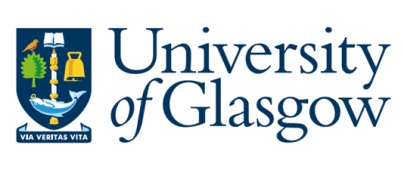 Risk Assessment SupplementCopy an image of the AIG Risk Indicator matrix below and give date of check: AIG Risk Indicator matrixProject Title (same as TFWRA)Principal Investigator/AssessorDate of original TFWRA approvalDates of new travel/fieldworkSECTION A - CONFIRMATION OF RAPID RISK ASSESMENTTick to confirm The activities and risks are unchanged from the original TFWRAFor international travel, the risks on the AIG Lifeline have not increased in any category for the country or otherwise substantially changed to indicated altered or /increase riskThe trip will be registered on the UoG travel portal and any additional insurance will be arranged (Please append this form and the original TFWRA when prompted)SECTION B – SCHEDULE AND LOGISTICS SECTION B – SCHEDULE AND LOGISTICS SECTION B – SCHEDULE AND LOGISTICS SECTION B – SCHEDULE AND LOGISTICS New Itinerary. Include anticipated dates, locations, and activities New Itinerary. Include anticipated dates, locations, and activities New Itinerary. Include anticipated dates, locations, and activities New Itinerary. Include anticipated dates, locations, and activities DATESLOCATIONACTIVITIESACTIVITIESOvernight accommodation. List all addresses and telephones where these are applicable Overnight accommodation. List all addresses and telephones where these are applicable Overnight accommodation. List all addresses and telephones where these are applicable Overnight accommodation. List all addresses and telephones where these are applicable TransportTransportTransportTransportOutward and return journey mode of transport and dates/times/flight numbers. If applicable; can list different schedules for multiple participants.Outward and return journey mode of transport and dates/times/flight numbers. If applicable; can list different schedules for multiple participants.Outward and return journey mode of transport and dates/times/flight numbers. If applicable; can list different schedules for multiple participants.For additional personnel, please complete the emergency contact detailsFor additional personnel, please complete the emergency contact detailsFor additional personnel, please complete the emergency contact detailsFor additional personnel, please complete the emergency contact detailsParticipant NameEmergency contact nameEmergency contact relationshipEmergency contact (phone, email)Participant AcknowledgementParticipant AcknowledgementParticipant AcknowledgementParticipant AcknowledgementTo be completed by each participant for the upcoming travel to confirm that they have been provided with and have reviewed the original risk assessment and acknowledge the risks identified therein and their own responsibilities in mitigating those risks. To be completed by each participant for the upcoming travel to confirm that they have been provided with and have reviewed the original risk assessment and acknowledge the risks identified therein and their own responsibilities in mitigating those risks. To be completed by each participant for the upcoming travel to confirm that they have been provided with and have reviewed the original risk assessment and acknowledge the risks identified therein and their own responsibilities in mitigating those risks. To be completed by each participant for the upcoming travel to confirm that they have been provided with and have reviewed the original risk assessment and acknowledge the risks identified therein and their own responsibilities in mitigating those risks. Name Contact Info (phone number/ e-mail)SignatureDateLine manager / supervisor authorisation – Required for all travel and/or fieldwork.Line manager / supervisor authorisation – Required for all travel and/or fieldwork.I have assessed the original TFWRA and I am satisfied that this trip falls under the original TFWRA and suitable control measures are in place to manage foreseeable risks and I agree to the travel/ fieldwork being undertaken.I have assessed the original TFWRA and I am satisfied that this trip falls under the original TFWRA and suitable control measures are in place to manage foreseeable risks and I agree to the travel/ fieldwork being undertaken.Signed (Line Manager or Group Leader):Date: Print Name: Print Name: 